REPUBLIKA E SHQIPËRISËKOMISIONI QENDROR I ZGJEDHJEVEV E N D I MPËR REGJISTRIMIN E Z.ARBEN TAFAJ SI KANDIDAT I PROPOZUAR NGA PARTIA LËVIZJA DEMOKRATIKE PËR VLERA MIRËQËNIE PROGRES, PËR KRYETAR TË BASHKISË TIRANË, PËR ZGJEDHJET PËR ORGANET E QEVERISJES VENDORE TË DATËS 21 QERSHOR 2015Komisioni Qendror i Zgjedhjeve në mbledhjen e datës 11.05.2015, me pjesëmarrjen e:Lefterije	LUZI-			KryetareDenar 		BIBA-			Zv/KryetarEdlira		JORGAQI-		AnëtareGëzim		VELESHNJA-   	Anëtar     Hysen 		OSMANAJ-		AnëtarKlement	ZGURI-		AnëtarVera		SHTJEFNI-		AnëtareShqyrtoi çështjen me:OBJEKT:	Për regjistrimin e z. Arben Tafaj si kandidat i propozuar nga Partia Lëvizja Demokratike për Vlera Mirëqenie Progres,  për kryetar të bashkisë Tiranë, për zgjedhjet për Organet e Qeverisjes Vendore të vitit 2015.BAZA LIGJORE :	Neni 23, pika 1, germa a, neni 67, pika 3,i ligjit nr.10019, datë 29.12.2008 “Kodi Zgjedhor i Republikës së Shqipërisë”, i ndryshuar.Komisioni Qendror i Zgjedhjeve pasi shqyrtoi dokumentacionin e paraqitur si dhe dëgjoi diskutimet e të pranishmëve, 		VËRENPresidenti i Republikës, në mbështetje të nenit 92, shkronja “gj”, dhe nenin 93 të Kushtetutës së Republikës së Shqipërisë, si dhe të nenit 9, paragrafi 1, të ligjit nr. 10019, datë 29.12.2008 “Kodi Zgjedhor i Republikës së Shqipërisë” i ndryshuar, me Dekretin nr.8844, datë 15.12.2014, ka caktuar datën 21.06.2015, për zhvillimin e Zgjedhjeve për Organet e Qeverisjes Vendore.Me vendimin e KQZ-së nr.108, datë 13.04.2015, është regjistruar si subjekt zgjedhor, për zgjedhjet për organet e qeverisjes vendore të vitit 2015 Partia Lëvizja Demokratike për Vlera Mirëqenie Progres. Në bazё të nenit 67, pika 1 dhe nenit 72 të ligjit nr. 10019, datë 29.12.2008 “Kodi Zgjedhor i Republikës së Shqipërisë”, Partia Lëvizja Demokratike për Vlera Mirëqenie Progres, nëpërmjet Kryetarit të Partisë z. Arben Tafaj, ka  depozituar në KQZ Kërkesën për regjistrimin e Z. Arben Tafaj, si kandidat për kryetar të bashkisë Tiranë, Në bazë të nenit 67, pika 3, KQZ duhet të regjistrojë kandidatët për kryetar apo për këshillin e bashkisë Tiranë, pasi Bashkia Tiranë, administrohet nga më shumë se një KZAZ.Bashkëlidhur kërkesës është depozituar dhe dokumentacioni përkatës, si më poshtë listuar:Kërkesë për regjistrimin e Z. Arben Tafaj kandidat për kryetar të  Bashkisë Tiranë, model – 2; të nënshkruar nga Z. Arben Tafaj.Deklaratat e kandidatit i cili deklaron se gёzon tё drejtёn dhe vullnetin për të kandiduar për Kryetar në Bashkinë Tiranë, në zgjedhjet për organet e qeverisjes vendore të datës 21.06.2015;Lista e 1% të zgjedhësve të Bashkisë Tiranë që mbështesin kandidatin së bashku me kopje të dokumentit të identifikimit, të nënshkruar prej tyre.Certifikatën personale të kandidatit sipas së cilës rezulton se Z. Arben Tafaj është me vendbanim në Bashkinë Tiranë.Në mbështetje të nenit 71, pika 3 administrata e KQZ-së, verifikoi nënshkrimet e zgjedhësve në listën e zgjedhësve të Bashkisë Tiranë të cilët mbështesin Partinë  Lëvizja Demokratike për Vlera Mirëqenie Progres,  për regjistrimin e  Z. Arben Tafaj si kandidat për kryetar si dhe hartoi dhe i paraqiti KQZ-së për shqyrtim raportin e detajuar në lidhje për mangësitë e konstatuara. Në mbledhjen e datës 11.05.2015, Komisioni Qendror i Zgjedhjeve, pasi shqyrtoi  raportin e përgatitur nga administrata mbi mangësitë e konstatuara,në lidhje me verifikimin e nënshkrimeve të depozituara nga zgjedhësit mbështetës dhe konstatoi se numri i zgjedhësve që kanë nënshkruar në listën mbështetëse duke përjashtuar numrin e nënshkrimeve të parregullta është përsëri më i madh se numri minimal i kërkuar në bazë të nenit 70, pika 3 të Kodit Zgjedhor, për nënshkrimet, vendosi pranimin e listave mbështetëse të paraqitura nga Parti Lëvizja Demokratike për Vlera Mirëqenie Progres.Komisioni Qendror i Zgjedhjeve, pas verifikimeve përkatëse të kërkesës dhe dokumentacionit në tërësi të paraqitur nga Partia Lëvizja Demokratike për Vlera Mirëqenie Progres,  për regjistrimin si kandidat i propozuar nga Partia Lëvizja Demokratike për Vlera Mirëqenie për Kryetar të Bashkisë Tiranë z. Arben Tafaj, për zgjedhjet për Organet e Qeverisjes Vendore të datës 21 qershor 2015, konstatoi se dokumentacioni i paraqitur është në përputhje me kriteret e përcaktuara në nenin 67, 68, pika 2 dhe 72, të ligjit Nr.10019, datë 29.12.2008 “Kodi Zgjedhor i Republikës së Shqipërisë”, i ndryshuar.PËR KËTO ARSYE:Komisioni Qendror i Zgjedhjeve mbështetur në nenin 23, pika 1, germa a neni 67, neni 68, pika 2, nenit 72, të Ligjit nr.10019, datë 29.12.2008 “Kodi Zgjedhor i Republikës së Shqipërisë”, i ndryshuar,						VENDOSITë regjistroi z. Arben Zyhdi Tafaj, si kandidat i propozuar nga Partia Lëvizja Demokratike për Vlera Mirëqenie për kryetar të Bashkisë Tiranë, për zgjedhjet për organet e qeverisjes vendore të datës 21 qershor 2015.Ky vendim hyn ne fuqi menjëherë.Kundër këtij vendimi mund të bëhet ankim në Kolegjin Zgjedhor pranë Gjykatës së Apelit Fier, brenda 5 ditëve nga shpallja e tij.Lefterije	LUZI-			KryetareDenar 	BIBA-			Zv/KryetarEdlira	           JORGAQI-		AnëtareGëzim	           VELESHNJA-   	Anëtar     Hysen 	OSMANAJ-		AnëtarKlement	ZGURI-		AnëtarVera		SHTJEFNI-		Anëtare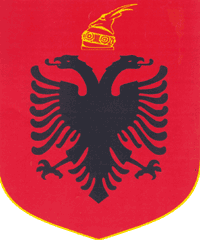 